Projet d’ordre du jourétabli par le Bureau de l’UnionAvertissement : le présent document ne représente pas les principes ou les orientations de l’UPOV	Ouverture de la session	Adoption de l’ordre du jour	Rapport du Secrétaire général adjoint sur les faits nouveaux intervenus à l’UPOV (document TC/55/12)	Rapports sur l’état d’avancement des travaux des groupes de travail techniques, y compris le Groupe de travail sur les techniques biochimiques et moléculaires, notamment les profils d’ADN (BMT) (documents BMT/18/[xx], TWA/48/[xx], TWC/37/[xx], TWF/49/12, TWF/50/[xx], TWO/51/12, TWV/53/[xx] et rapports verbaux des présidents)	Questions découlant des groupes de travail techniques (document TC/55/3)	Documents TGP (document TC/55/4)Révision des documents TGPTGP/7 : 	Élaboration des principes directeurs d’examen (document TGP/7/7 Draft 1)Caractères applicables à certaines variétés seulement (document TC/55/13)TGP/8 : 	Protocole d’essai et techniques utilisés dans l’examen de la distinction, de l’homogénéité et de la stabilité (document TGP/8/4 Draft 1)Traitement des données pour l’évaluation de la distinction et l’établissement de descriptions variétales (document TC/55/14)TGP/10 : 	Examen de l’homogénéité (document TGP/10/2 Draft 1)TGP/14 : 	Glossaire de termes utilisés dans les documents de l’UPOV (document TGP/14/4 Draft 1)Noms de couleur aux fins du code de couleurs RHS (document TC/55/15)TGP/15 : 	Conseils en ce qui concerne l’utilisation des marqueurs biochimiques et moléculaires dans l’examen de la distinction, de l’homogénéité et de la stabilité (DHS) (document TGP/15/2 Draft 2)Nouvel exemple : marqueur propre aux caractères contenant des informations incomplètes sur le niveau d’expression (document TC/55/16)	Bases de données d’information de l’UPOV (document TC/55/5)	Échange et utilisation de logiciels et d’équipements (document TC/55/6)UPOV/INF/16	Logiciels échangeables (révision)(document UPOV/INF/16/9 Draft 1)UPOV/INF/22	Logiciels et équipements utilisés par les membres de l’Union (révision) (document UPOV/INF/22/6 Draft 1)	Techniques moléculaires (document TC/55/7)	Dénominations variétales (document TC/55/8)	Ateliers préparatoires (document TC/55/9)	Coopération internationale en matière d’examen (document TC/55/10)	Questions concernant les descriptions variétales (document TC/55/11)	Débat sur l’écart minimal entre les variétés (exposés sollicités)	Principes directeurs d’examen (document TC/55/2)	Questions pour information :a)	Liste des genres et espèces pour lesquels les services ont une expérience pratique en matière d’examen de la distinction, de l’homogénéité et de la stabilité (document TC/55/INF/4)b)	Bases de données d’information de l’UPOV (document TC/55/INF/2)c)	Bases de données sur les descriptions variétales (document TC/55/INF/3)d)	UPOV PRISMA (document TC/55/INF/5)e)	Techniques moléculaires (document TC/55/INF/6)f)	Dénominations variétales (document TC/55/INF/7)g)	Coopération internationale en matière d’examen (document TC/55/INF/8)h)	Différences dans les notes pour l’évaluation de la distinction (document TC/55/INF/9)	Programme de la cinquante-sixième session	Adoption du compte rendu (selon le temps disponible)	Clôture de la session[Fin du document]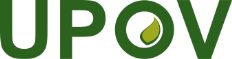 FUnion internationale pour la protection des obtentions végétalesComité techniqueCinquante-cinquième session
Genève, 28 et 29 octobre 2019TC/55/1Original : anglaisDate : 31 mai 2019